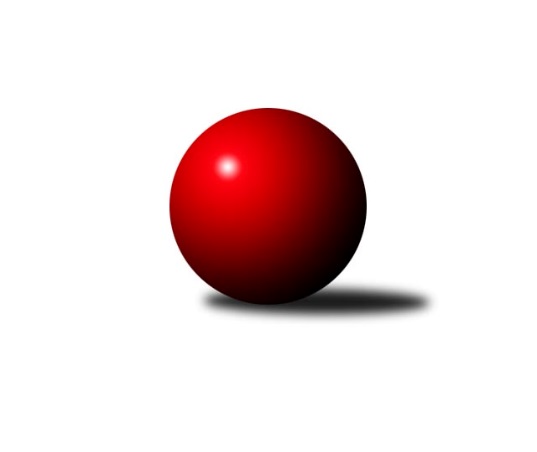 Č.3Ročník 2020/2021	7.6.2024 1.KLD D 2020/2021Statistika 3. kolaTabulka družstev:		družstvo	záp	výh	rem	proh	skore	sety	průměr	body	plné	dorážka	chyby	1.	TJ Valašské Meziříčí	3	3	0	0	6 : 0 	(23.0 : 13.0)	1605	6	1079	527	18	2.	TJ Sokol Luhačovice	3	3	0	0	6 : 0 	(26.0 : 14.0)	1586	6	1068	518	17.3	3.	KC Zlín	3	2	0	1	4 : 2 	(18.5 : 17.5)	1602	4	1097	505	15.3	4.	KK Zábřeh	3	2	0	1	4 : 2 	(12.0 : 12.0)	1580	4	1066	514	22	5.	TJ Sokol Vracov	3	2	0	1	4 : 2 	(23.5 : 16.5)	1525	4	1042	483	33	6.	TJ Lokomotiva Valtice 	3	1	0	2	2 : 4 	(21.0 : 19.0)	1494	2	1025	470	30.3	7.	KK Slovan Rosice	3	1	0	2	2 : 4 	(13.5 : 22.5)	1481	2	1053	428	40	8.	TJ Horní Benešov	3	1	0	2	2 : 4 	(18.0 : 18.0)	1467	2	1016	451	25.3	9.	KK Orel Ivančice	3	0	0	3	0 : 6 	(15.5 : 20.5)	1506	0	1050	456	28.3	10.	TJ Spartak Přerov	3	0	0	3	0 : 6 	(13.0 : 31.0)	1438	0	1016	422	38Tabulka doma:		družstvo	záp	výh	rem	proh	skore	sety	průměr	body	maximum	minimum	1.	TJ Valašské Meziříčí	2	2	0	0	4 : 0 	(11.0 : 9.0)	1631	4	1655	1606	2.	TJ Sokol Vracov	2	2	0	0	4 : 0 	(18.5 : 9.5)	1587	4	1596	1577	3.	KK Zábřeh	2	2	0	0	4 : 0 	(5.0 : 3.0)	1570	4	1593	1546	4.	TJ Sokol Luhačovice	1	1	0	0	2 : 0 	(9.0 : 7.0)	1587	2	1587	1587	5.	TJ Horní Benešov	1	1	0	0	2 : 0 	(11.0 : 5.0)	1460	2	1460	1460	6.	TJ Lokomotiva Valtice 	3	1	0	2	2 : 4 	(21.0 : 19.0)	1494	2	1533	1437	7.	KC Zlín	0	0	0	0	0 : 0 	(0.0 : 0.0)	0	0	0	0	8.	KK Orel Ivančice	1	0	0	1	0 : 2 	(6.5 : 9.5)	1532	0	1532	1532	9.	KK Slovan Rosice	1	0	0	1	0 : 2 	(3.0 : 9.0)	1496	0	1496	1496	10.	TJ Spartak Přerov	2	0	0	2	0 : 4 	(8.0 : 20.0)	1458	0	1511	1404Tabulka venku:		družstvo	záp	výh	rem	proh	skore	sety	průměr	body	maximum	minimum	1.	TJ Sokol Luhačovice	2	2	0	0	4 : 0 	(17.0 : 7.0)	1585	4	1602	1568	2.	KC Zlín	3	2	0	1	4 : 2 	(18.5 : 17.5)	1602	4	1646	1579	3.	TJ Valašské Meziříčí	1	1	0	0	2 : 0 	(12.0 : 4.0)	1580	2	1580	1580	4.	KK Slovan Rosice	2	1	0	1	2 : 2 	(10.5 : 13.5)	1474	2	1509	1438	5.	TJ Lokomotiva Valtice 	0	0	0	0	0 : 0 	(0.0 : 0.0)	0	0	0	0	6.	KK Zábřeh	1	0	0	1	0 : 2 	(7.0 : 9.0)	1590	0	1590	1590	7.	TJ Sokol Vracov	1	0	0	1	0 : 2 	(5.0 : 7.0)	1463	0	1463	1463	8.	TJ Spartak Přerov	1	0	0	1	0 : 2 	(5.0 : 11.0)	1418	0	1418	1418	9.	KK Orel Ivančice	2	0	0	2	0 : 4 	(9.0 : 11.0)	1493	0	1525	1460	10.	TJ Horní Benešov	2	0	0	2	0 : 4 	(7.0 : 13.0)	1471	0	1491	1450Tabulka podzimní části:		družstvo	záp	výh	rem	proh	skore	sety	průměr	body	doma	venku	1.	TJ Valašské Meziříčí	3	3	0	0	6 : 0 	(23.0 : 13.0)	1605	6 	2 	0 	0 	1 	0 	0	2.	TJ Sokol Luhačovice	3	3	0	0	6 : 0 	(26.0 : 14.0)	1586	6 	1 	0 	0 	2 	0 	0	3.	KC Zlín	3	2	0	1	4 : 2 	(18.5 : 17.5)	1602	4 	0 	0 	0 	2 	0 	1	4.	KK Zábřeh	3	2	0	1	4 : 2 	(12.0 : 12.0)	1580	4 	2 	0 	0 	0 	0 	1	5.	TJ Sokol Vracov	3	2	0	1	4 : 2 	(23.5 : 16.5)	1525	4 	2 	0 	0 	0 	0 	1	6.	TJ Lokomotiva Valtice 	3	1	0	2	2 : 4 	(21.0 : 19.0)	1494	2 	1 	0 	2 	0 	0 	0	7.	KK Slovan Rosice	3	1	0	2	2 : 4 	(13.5 : 22.5)	1481	2 	0 	0 	1 	1 	0 	1	8.	TJ Horní Benešov	3	1	0	2	2 : 4 	(18.0 : 18.0)	1467	2 	1 	0 	0 	0 	0 	2	9.	KK Orel Ivančice	3	0	0	3	0 : 6 	(15.5 : 20.5)	1506	0 	0 	0 	1 	0 	0 	2	10.	TJ Spartak Přerov	3	0	0	3	0 : 6 	(13.0 : 31.0)	1438	0 	0 	0 	2 	0 	0 	1Tabulka jarní části:		družstvo	záp	výh	rem	proh	skore	sety	průměr	body	doma	venku	1.	TJ Sokol Vracov	0	0	0	0	0 : 0 	(0.0 : 0.0)	0	0 	0 	0 	0 	0 	0 	0 	2.	KK Orel Ivančice	0	0	0	0	0 : 0 	(0.0 : 0.0)	0	0 	0 	0 	0 	0 	0 	0 	3.	TJ Lokomotiva Valtice 	0	0	0	0	0 : 0 	(0.0 : 0.0)	0	0 	0 	0 	0 	0 	0 	0 	4.	TJ Horní Benešov	0	0	0	0	0 : 0 	(0.0 : 0.0)	0	0 	0 	0 	0 	0 	0 	0 	5.	TJ Spartak Přerov	0	0	0	0	0 : 0 	(0.0 : 0.0)	0	0 	0 	0 	0 	0 	0 	0 	6.	KK Zábřeh	0	0	0	0	0 : 0 	(0.0 : 0.0)	0	0 	0 	0 	0 	0 	0 	0 	7.	TJ Sokol Luhačovice	0	0	0	0	0 : 0 	(0.0 : 0.0)	0	0 	0 	0 	0 	0 	0 	0 	8.	KK Slovan Rosice	0	0	0	0	0 : 0 	(0.0 : 0.0)	0	0 	0 	0 	0 	0 	0 	0 	9.	KC Zlín	0	0	0	0	0 : 0 	(0.0 : 0.0)	0	0 	0 	0 	0 	0 	0 	0 	10.	TJ Valašské Meziříčí	0	0	0	0	0 : 0 	(0.0 : 0.0)	0	0 	0 	0 	0 	0 	0 	0 Zisk bodů pro družstvo:		jméno hráče	družstvo	body	zápasy	v %	dílčí body	sety	v %	1.	Jakub Lahuta 	TJ Sokol Luhačovice 	6	/	3	(100%)		/		(%)	2.	Eliška Fialová 	TJ Sokol Vracov 	6	/	3	(100%)		/		(%)	3.	Monika Kočí 	TJ Spartak Přerov 	6	/	3	(100%)		/		(%)	4.	Nikola Tobolová 	TJ Valašské Meziříčí 	6	/	3	(100%)		/		(%)	5.	Libor Krejčí 	KK Zábřeh 	6	/	3	(100%)		/		(%)	6.	Martin Vološčuk 	KK Zábřeh 	5	/	3	(83%)		/		(%)	7.	Kristýna Blechová 	TJ Lokomotiva Valtice   	4	/	2	(100%)		/		(%)	8.	Marie Olejníková 	TJ Valašské Meziříčí 	4	/	2	(100%)		/		(%)	9.	Tobiáš Kučerka 	TJ Horní Benešov 	4	/	3	(67%)		/		(%)	10.	Michal Petráš 	TJ Sokol Luhačovice 	4	/	3	(67%)		/		(%)	11.	Vojtěch Šmarda 	KK Orel Ivančice 	4	/	3	(67%)		/		(%)	12.	Tomáš Koplík ml.	TJ Sokol Vracov 	4	/	3	(67%)		/		(%)	13.	Jan Svoboda 	KK Orel Ivančice 	4	/	3	(67%)		/		(%)	14.	Adam Mísař 	KK Zábřeh 	4	/	3	(67%)		/		(%)	15.	Natálie Trochtová 	KC Zlín 	4	/	3	(67%)		/		(%)	16.	Daniel Duškevič 	TJ Horní Benešov 	4	/	3	(67%)		/		(%)	17.	Samuel Kliment 	KC Zlín 	4	/	3	(67%)		/		(%)	18.	Jan Kučák 	TJ Valašské Meziříčí 	3	/	3	(50%)		/		(%)	19.	Tereza Filipová 	TJ Lokomotiva Valtice   	2	/	1	(100%)		/		(%)	20.	Martin Pavič 	TJ Valašské Meziříčí 	2	/	1	(100%)		/		(%)	21.	 	 	2	/	1	(100%)		/		(%)	22.	Filip Vrzala 	KC Zlín 	2	/	2	(50%)		/		(%)	23.	Libor Maralík 	TJ Horní Benešov 	2	/	2	(50%)		/		(%)	24.	Eliška Koňaříková 	TJ Lokomotiva Valtice   	2	/	2	(50%)		/		(%)	25.	Jan Lahuta 	TJ Sokol Luhačovice 	2	/	3	(33%)		/		(%)	26.	Karolína Fabíková 	KK Slovan Rosice 	2	/	3	(33%)		/		(%)	27.	Michal Šmýd 	TJ Sokol Vracov 	2	/	3	(33%)		/		(%)	28.	Kristýna Klištincová 	KK Slovan Rosice 	2	/	3	(33%)		/		(%)	29.	Viktorie Vitamvásová 	KK Slovan Rosice 	2	/	3	(33%)		/		(%)	30.	Adriana Svobodová 	KC Zlín 	2	/	3	(33%)		/		(%)	31.	Veronika Ovšáková 	TJ Valašské Meziříčí 	2	/	3	(33%)		/		(%)	32.	Tomáš Ondráček 	KK Zábřeh 	2	/	3	(33%)		/		(%)	33.	Michaela Škarecká 	TJ Sokol Vracov 	0	/	1	(0%)		/		(%)	34.	Jakub Kovář 	KK Orel Ivančice 	0	/	1	(0%)		/		(%)	35.	Ondřej Šipl 	KK Orel Ivančice 	0	/	1	(0%)		/		(%)	36.	Vendula Žižková 	TJ Horní Benešov 	0	/	1	(0%)		/		(%)	37.	Ondřej Holas 	TJ Spartak Přerov 	0	/	2	(0%)		/		(%)	38.	Pavla Prečanová 	TJ Spartak Přerov 	0	/	2	(0%)		/		(%)	39.	Adam Eliáš 	KK Orel Ivančice 	0	/	2	(0%)		/		(%)	40.	Radek Zbořil 	TJ Spartak Přerov 	0	/	2	(0%)		/		(%)	41.	Martina Kapustová 	TJ Lokomotiva Valtice   	0	/	3	(0%)		/		(%)	42.	Štěpánka Monsportová 	TJ Horní Benešov 	0	/	3	(0%)		/		(%)Průměry na kuželnách:		kuželna	průměr	plné	dorážka	chyby	výkon na hráče	1.	TJ Valašské Meziříčí, 1-4	1624	1088	535	16.3	(406.1)	2.	KK Orel Ivančice, 1-4	1555	1075	480	21.5	(388.9)	3.	TJ Sokol Luhačovice, 1-4	1539	1040	498	18.0	(384.8)	4.	KK Slovan Rosice, 1-4	1532	1048	483	27.0	(383.0)	5.	KK Zábřeh, 1-4	1528	1051	477	26.3	(382.1)	6.	TJ Spartak Přerov, 1-4	1524	1050	474	28.3	(381.1)	7.	TJ Sokol Vracov, 1-4	1517	1048	469	33.0	(379.4)	8.	TJ Lokomotiva Valtice, 1-4	1506	1040	465	31.8	(376.5)	9.	 Horní Benešov, 1-4	1439	1016	422	32.0	(359.8)Nejlepší výkony na kuželnách:TJ Valašské Meziříčí, 1-4TJ Valašské Meziříčí	1655	1. kolo	Marie Olejníková 	TJ Valašské Meziříčí	566	1. koloKC Zlín	1646	1. kolo	Samuel Kliment 	KC Zlín	559	1. koloTJ Valašské Meziříčí	1606	2. kolo	Filip Vrzala 	KC Zlín	557	1. koloKK Zábřeh	1590	2. kolo	Martin Vološčuk 	KK Zábřeh	550	2. kolo		. kolo	Jan Kučák 	TJ Valašské Meziříčí	550	2. kolo		. kolo	Veronika Ovšáková 	TJ Valašské Meziříčí	549	1. kolo		. kolo	Nikola Tobolová 	TJ Valašské Meziříčí	540	1. kolo		. kolo	Nikola Tobolová 	TJ Valašské Meziříčí	540	2. kolo		. kolo	Natálie Trochtová 	KC Zlín	530	1. kolo		. kolo	Libor Krejčí 	KK Zábřeh	528	2. koloKK Orel Ivančice, 1-4KC Zlín	1579	2. kolo	Jan Svoboda 	KK Orel Ivančice	535	2. koloKK Orel Ivančice	1532	2. kolo	Adriana Svobodová 	KC Zlín	531	2. kolo		. kolo	Natálie Trochtová 	KC Zlín	529	2. kolo		. kolo	Filip Vrzala 	KC Zlín	519	2. kolo		. kolo	Vojtěch Šmarda 	KK Orel Ivančice	515	2. kolo		. kolo	Samuel Kliment 	KC Zlín	508	2. kolo		. kolo	Adam Eliáš 	KK Orel Ivančice	482	2. kolo		. kolo	Ondřej Šipl 	KK Orel Ivančice	476	2. koloTJ Sokol Luhačovice, 1-4TJ Sokol Luhačovice	1587	3. kolo	Jakub Lahuta 	TJ Sokol Luhačovice	561	3. koloTJ Horní Benešov	1491	3. kolo	Jan Lahuta 	TJ Sokol Luhačovice	532	3. kolo		. kolo	Štěpánka Monsportová 	TJ Horní Benešov	515	3. kolo		. kolo	Daniel Duškevič 	TJ Horní Benešov	507	3. kolo		. kolo	Michal Petráš 	TJ Sokol Luhačovice	494	3. kolo		. kolo	Tobiáš Kučerka 	TJ Horní Benešov	469	3. kolo		. kolo	Vendula Žižková 	TJ Horní Benešov	469	3. koloKK Slovan Rosice, 1-4TJ Sokol Luhačovice	1568	2. kolo	Jakub Lahuta 	TJ Sokol Luhačovice	555	2. koloKK Slovan Rosice	1496	2. kolo	Michal Petráš 	TJ Sokol Luhačovice	521	2. kolo		. kolo	Karolína Fabíková 	KK Slovan Rosice	513	2. kolo		. kolo	Kristýna Klištincová 	KK Slovan Rosice	507	2. kolo		. kolo	Jan Lahuta 	TJ Sokol Luhačovice	492	2. kolo		. kolo	Viktorie Vitamvásová 	KK Slovan Rosice	476	2. koloKK Zábřeh, 1-4KK Zábřeh	1593	3. kolo	Adam Mísař 	KK Zábřeh	563	3. koloKK Zábřeh	1546	1. kolo	Adam Mísař 	KK Zábřeh	542	1. koloKK Orel Ivančice	1525	3. kolo	Vojtěch Šmarda 	KK Orel Ivančice	525	3. koloTJ Horní Benešov	1450	1. kolo	Martin Vološčuk 	KK Zábřeh	516	3. kolo		. kolo	Daniel Duškevič 	TJ Horní Benešov	515	1. kolo		. kolo	Tomáš Ondráček 	KK Zábřeh	514	3. kolo		. kolo	Jan Svoboda 	KK Orel Ivančice	511	3. kolo		. kolo	Libor Krejčí 	KK Zábřeh	507	3. kolo		. kolo	Tomáš Ondráček 	KK Zábřeh	503	1. kolo		. kolo	Libor Krejčí 	KK Zábřeh	501	1. koloTJ Spartak Přerov, 1-4TJ Sokol Luhačovice	1602	1. kolo	Michal Petráš 	TJ Sokol Luhačovice	557	1. koloTJ Valašské Meziříčí	1580	3. kolo	Ondřej Holas 	TJ Spartak Přerov	546	1. koloTJ Spartak Přerov	1511	1. kolo	Jakub Lahuta 	TJ Sokol Luhačovice	544	1. koloTJ Spartak Přerov	1404	3. kolo	Nikola Tobolová 	TJ Valašské Meziříčí	537	3. kolo		. kolo	Jan Kučák 	TJ Valašské Meziříčí	527	3. kolo		. kolo	Marie Olejníková 	TJ Valašské Meziříčí	516	3. kolo		. kolo	Monika Kočí 	TJ Spartak Přerov	511	1. kolo		. kolo	Jan Lahuta 	TJ Sokol Luhačovice	501	1. kolo		. kolo	Pavla Prečanová 	TJ Spartak Přerov	481	3. kolo		. kolo	Monika Kočí 	TJ Spartak Přerov	467	3. koloTJ Sokol Vracov, 1-4TJ Sokol Vracov	1596	3. kolo	Tomáš Koplík ml.	TJ Sokol Vracov	552	1. koloTJ Sokol Vracov	1577	1. kolo	Tomáš Koplík ml.	TJ Sokol Vracov	550	3. koloKK Orel Ivančice	1460	1. kolo	Eliška Fialová 	TJ Sokol Vracov	549	1. koloKK Slovan Rosice	1438	3. kolo	Jan Svoboda 	KK Orel Ivančice	528	1. kolo		. kolo	Michal Šmýd 	TJ Sokol Vracov	524	3. kolo		. kolo	Eliška Fialová 	TJ Sokol Vracov	522	3. kolo		. kolo	Viktorie Vitamvásová 	KK Slovan Rosice	501	3. kolo		. kolo	Karolína Fabíková 	KK Slovan Rosice	492	3. kolo		. kolo	Michal Šmýd 	TJ Sokol Vracov	476	1. kolo		. kolo	Jakub Kovář 	KK Orel Ivančice	473	1. koloTJ Lokomotiva Valtice, 1-4KC Zlín	1581	3. kolo	Samuel Kliment 	KC Zlín	567	3. koloTJ Lokomotiva Valtice  	1533	3. kolo	Natálie Trochtová 	KC Zlín	542	3. koloTJ Lokomotiva Valtice  	1513	2. kolo	Karolína Fabíková 	KK Slovan Rosice	529	1. koloKK Slovan Rosice	1509	1. kolo	Kristýna Blechová 	TJ Lokomotiva Valtice  	526	2. koloTJ Sokol Vracov	1463	2. kolo	Tereza Filipová 	TJ Lokomotiva Valtice  	525	3. koloTJ Lokomotiva Valtice  	1437	1. kolo	Eliška Fialová 	TJ Sokol Vracov	525	2. kolo		. kolo	Martina Kapustová 	TJ Lokomotiva Valtice  	516	3. kolo		. kolo	Eliška Koňaříková 	TJ Lokomotiva Valtice  	513	2. kolo		. kolo	Viktorie Vitamvásová 	KK Slovan Rosice	510	1. kolo		. kolo	Tomáš Koplík ml.	TJ Sokol Vracov	496	2. kolo Horní Benešov, 1-4TJ Horní Benešov	1460	2. kolo	Daniel Duškevič 	TJ Horní Benešov	518	2. koloTJ Spartak Přerov	1418	2. kolo	Štěpánka Monsportová 	TJ Horní Benešov	483	2. kolo		. kolo	Ondřej Holas 	TJ Spartak Přerov	479	2. kolo		. kolo	Pavla Prečanová 	TJ Spartak Přerov	472	2. kolo		. kolo	Monika Kočí 	TJ Spartak Přerov	467	2. kolo		. kolo	Tobiáš Kučerka 	TJ Horní Benešov	459	2. kolo		. kolo	Libor Maralík 	TJ Horní Benešov	393	2. koloČetnost výsledků:	2.0 : 0.0	9x	0.0 : 2.0	6x